Fleetwood Town Council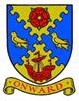 Onward to a Better FutureYou are summoned to attend the EOM           of the Full Council to be held on 9 January at FTC Office at 5.00 pmAgenda 3976Opening of the meeting. Chairman3977To receive apologies for absence. Chairman3978To record Disclosable Pecuniary Interests from members (including their spouses, civil partners, or partners) in any item to be discussed. Committee members MUST NOT make representations or vote on the matter therein. Chairman3979To record Other (Personal or Prejudicial) Interests from members in any item to be discussed. Committee members should state if they need to bar themselves from discussion and voting on any related matters. Chairman.3980To consider and approve the Precept for 2024/25, following a meeting of the Precept Working Group on 3rd January 2024.3981To confirm the date for the next Full Council Meeting is Tuesday 30 January at the North Euston Hotel.